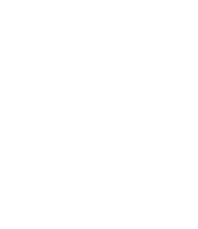 Samlet tilsynsvurdering Tilsynet har til formål at pege på udviklingsmuligheder og arbejdspunkter, som der skal arbejdes med lokalt i det efterfølgende år. Et arbejdspunkt er alvorligt og derfor skal dagtilbuddet straks efter tilsynet sætte fokus på det, så der opnås bedre kvalitet. Et udviklingspunkt er tænkt som en indsats hvor der er mulighed for at justere en indsats som løftes fra god til fremragende kvalitet. Arbejds- og udvklingspunkterne skal sikre, at børnene får de bedste betingelser for trivsel, udvikling, læring og dannelse. Samtidig giver tilsynene forvaltningen mulighed for at systematisere overordnede indsatser, og projekter på området og målrette servicemål for de kommende år.Der er i samarbejde med ledelsen blevet formuleret følgende som skal arbejdes med det næste år, og der vil blive udarbejdet en handleplan med prioritering af nedenstående punkter, som skal returneres til konsulent senest 2 måneder efter. Derudover skal ledelsen fremlægge handleplanen for forældrebestyrelsen.  Institutionens tILSYNSBESVARELSEBemærkninger til institutionens tilsynsbesvarelseInstitutionen har været meget grundige med deres tilsynsbesvarelse. Den er velskrevet og kommer godt rundt om den pædagogiske hverdag børnene bliver mødt af. Det er tydeligt, at ledelsen er lykkedes med at iværksætte en række initiativer og få medarbejdergruppen godt involveret. Der er eksempelvis fokus på arbejdsmiljø, kompetenceløft i forhold til børn i udsatte positioner, samarbejde med andre faggrupper, herunder frivillige og plejehjem, samarbejde med kulturinstitutioner og fokus på sprog og natur.Institutionen er særlig stolt af deres samarbejdskultur. De er meget bevidst om nødvendigheden af at skabe mulighed for sparring og refleksioner. På den måde sikrer de, at der findes løsninger i fællesskabet.KIDS-OBSERVATIONERForvaltningsopsamling vedrørende KIDS observationerObservationerne har været rettet mod følgende tre temaer: Fysiske omgivelser, relationer samt leg og aktiviteter.Der har været lavet observationer både i vuggestuen og i børnehaven.Observationerne i vuggestuen peger på en rigtig velfungerende vuggestue. Det var en dag, hvor der ikke var så mange børn, hvilket gav rigtig fine muligheder for det pædagogiske arbejde. Der var trygge afleveringer, og der var en god stemning mellem børn og voksne under hele observationen, og en god tydelighed i, hvad de forskellige børn skulle i løbet af formiddagen.Det var en stor fornøjelse at overvære frokosten, hvor der var et fantastisk børnesyn og en stor forståelse for hvad helt små børn har brug for at opleve og blive understøttet i.Observationerne i børnehaven peger på, at det er en rigtig velfungerende børnehave. Det var en god oplevelse at møde ind i børnehaven om morgenen, der var en behagelig og rolig stemning mellem børn og personale. På trods af det, var der dog et par afleveringer, hvor det var tydeligt, at både børn og forældre manglede et personale til at tage imod. Der blev senere på formiddagen tydeliggjort for børnene, hvad dagen skulle indeholde og hvilke børn og voksne der skulle i være sammen. Det var også en dag, hvor personalet helt sikkert blev udfordret af børnene i forhold til, at der var flere, der ikke ønskede at være i de grupper der var bestemt. Det giver god anledning til refleksioner om, hvordan de forholder sig til det.På observationsdagen var der aktiviteter der både lagde op til inde- og ude leg, bevægelse og fordybelse. Der var fokus på samarbejde og der var masser af god energi i grupperne.Der har også været lavet KIDS observationer af lederen. På en række områder er der god overensstemmelse i de to observationer, men der er også flere steder, hvor der var forskellige scorer, hvilket har været snakket godt igennem på tilsynstilbagemeldingen.ForældrebestyrelsesvurderingOpsamling på bestyrelsens drøftelser i forbindelse med det tilsendte spørgeskemaForældrebestyrelsen er helt overordnet meget begejstret for både børnehaven og vuggestuen.Forældrebestyrelsen oplever en rigtig god daglig dialog. Der er god kommunikation på AULA, der både skaber mulighed for at snakke med børnene og generelt sikrer et godt samarbejde mellem dagtilbud og hjem. Forældrebestyrelsen kommer med rigtig fine praksiseksempler på, hvordan de oplever det gode samarbejde.Forældrebestyrelsen er opmærksom på, at de fysiske rammer kunne være bedre, både i børnehaven og vuggestuen. I børnehaven inde og i vuggestuen ude. Børnehaven er dygtige til at skab rum i rum, og de har gjort meget ud af det æstetiske. Der bliver arbejdet godt pædagogisk med legepladsen, men den kunne have gavn af mere grønt.Vuggestuen har skabt gode legezoner ude, men der kunne være brug for styrkelse af de sansemotoriske legeredskaber.Inde i vuggestuen er lokalerne gode og bliver godt udnyttet, men forældrebestyrelsen har en bekymring for det arbejdsmiljø personalet bliver budt, pga. trappen til 1. sal.Forældrebestyrelsen er tydelige omkring, at det er svært at give et stemningsbillede af, hvordan trivslen i børnegruppen er. Det bliver meget centreret om deres egne børn. Her vurderer de trivslen som rigtig god.Det de lægger vægt på, er hvordan de voksnes humør er, om børnene har lyst til at komme i vuggestue/børnehave, om børnene er kede af det og om børnene behandler hinanden ordentligt.Forældrebestyrelsen har særligt øje for det sprogbrug der er i børnehaven, børnefællesskaberne og det at ”miste” en ven, eksempelvis når nogen starter på SFO.Forældrebestyrelsen ser særlig høj kvalitet i hvor omsorgsfulde personalerne er, ture i naturen, yoga, logbog, professionalisme og arbejdet med læreplanerne. BørnevurderingOpsamling på børneinterviewBørneinterviewet er lavet i børnehaven. Børnene snakker meget om venskaber og det at miste venner, når det starter på SFO. De forholder sig også til det at være en god ven og at venner godt kan blive sure på hinanden og bliver venner igen.Børnene peger ikke på specifikke gode steder at lege, men fortæller mere om mange steder der kan leges.De ved hvad de kan bruge de voksne til, både til aktiviteter, trøst og kram. Men de voksne kan også blive sure, typisk hvos der er børn der slår andre børn. Sker det, så skælder de ud.Medarbejder interview Opsamling på medarbejderinterviewDet er meget tydeligt, at medarbejderne er meget glade for deres arbejde, både i vuggestuen og børnehaven. Den nye styrkede læreplan er blevet et godt og levende dokument som de kan anvende i deres dagligdag. Det er også tydeligt for nye medarbejdere, at den relaterer sig til praksis.Institutionens to matrikler ligger langt fra hinanden og i hverdagen arbejder de som en vuggestue og en børnehave. Begge steder peger de på, at der er et rigtig godt samarbejde. De har tillid til hinanden, de er gode til at være åbne og nysgerrige på hinanden. Feedbackkulturen kan dog godt forbedres, men det kræver rigtig meget tryghed og kendskab til hinanden, hvis de skal lykkes med det. De synes dog, at der er gode eksempler på, at de lykkes med at spørge ind til kollegaers handlinger og at de kan holde dialogen på et professionelt niveau.Medarbejderne er samstemmende i deres syn på, at de har en rigtig god ledelse. Souschef og afdelingsleder er relativt nye, men de gør det rigtig godt. Alle tre er synlige og lederen hjælper gerne til på stuerne, hvis der er brug for det.Lederen er meget god til at lytte og tage imod feedback. Hun kan godt have besluttet noget, men hun sagtens kan ændre mening, når hun har hørt på medarbejder argumenter. Hun har en fantastisk humor og hun er altid til at få fat på, hvis der er brug for det.Medarbejderne synes de har et rigtigt fint samarbejde med forældrene, de virker generelt trygge og åbne overfor medarbejderne. AULA bliver brugt som det daglige kommunikationsmiddel og det er en stor prioritering at gøre sig umage med den digitale dagbog.Der kan selvfølgelig opstå udfordringer i samarbejdet, her er det vigtig for medarbejderne, at de med det samme tager dialogen med forældrene.En opmærksomhed kunne være at sikre mere dialog med forældre der ikke selv henvender sig så meget.Forældrebestyrelsen fungerer rigtig fint. Indtrykket er, at det er engagerede forældre, der er en god dialog og en god stemning. De er gode til at snakke fagligt og principper. Det gælder eksempelvis kost og tilsyn.Kompetencecentertanken er rigtig god. Det er godt, at der kontinuerlighed i fremmøderne, men deres fremmøder har været præget af mange afbud, og det har stort set kun været mødeaktivitet og ikke deltagelse i praksis. Der er et ønske om, at de selv får kompetenceløft i forhold til arbejdet med stærke børnefællesskaber.tILSYNETS SAMMENFATNINGTilsynet har til formål at pege på udviklingsmuligheder og arbejdspunkter. Disse udpeges på baggrund af: institutionens tilsynsbesvarelse, KIDS- observationer, forældrebestyrelsesvurdering, børnevurdering og medarbejder interview. Ved tilsynet i institutionen er der blevet peget på følgende:ArbejdspunkterUnderstøttelse af børnenes legeUdviklingspunkterModtagelse af børn, med fokus på, at alle sikres en god modtagelseMedbestemmelse i børnehøjde. Hvad betyder børnedemokrati og hvordan bliver der arbejdet med det i praksis?Indretning af de pædagogiske læringsmiljøer. Hvilke overvejelser er der gjort og hvad skyldes forskellighederne?Afsluttende bemærkningerVuggestuen Corneliusmindevej og børnehaven Tejn Allé er rigtig veldrevne institutioner. De har rigtig godt styr på kerneopgaven og der er mange gode overvejelser omkring deres pædagogiske praksis.Der er et stort fokus på æstetiske udtryksformer, og specielt i vuggestuen er der meget inspirerende læringsmiljøer, der præsenterer sig godt. Børnehaven summer af et godt børneliv, på en måde som er særegen for børnehaver når de lykkes.Der er en stor faglig stolthed, med en gennembearbejdet læreplan og en samarbejdskultur der skaber gode forudsætninger for børn og forældre. Tilsynet er udført af: Arne Høgsvig, Pædagogisk konsulentTilsynet afsluttet den:18. maj 2022Næste tilsyns periode: Sommer 2023TÅRNBY
KOMMUNESamlet tilsynsrapport – 2022 Dagtilbuddet Corneliusmindevej – Tejn AlléDaginstitutionsafdelingen 